記入例①　口座名義が団体名と同じ場合（第２号様式）長岡市自主防災会活動報償金 口座振替申請書　　〇〇年〇〇月〇〇日長岡市会計管理者様団　体　名：　大 手 通 町 自 主 防 災 会　　代　表　者　〒９４０　―　００６２住　　　所：長岡市　大手通１丁目４番１０号　　代　表　者氏　　　名：会　長　　防　災　　太　郎　　　　　　印長岡市から当方に支払われる自主防災会活動報償金について、下記のとおり口座振替による支払いを申請します。長岡市長様委任状団　体　名：　　　　　　　　　　　　　自 主 防 災 会代　表　者　〒　　　　―　　　　住 　　 所：長岡市 　　　　　　　　  　　　　　　　　　　代　表　者氏　　　名：会　長  　　 　　　　　　　　 　 　　印私は、長岡市から当方に支払われる自主防災会活動報償金の受領に関する一切の権限を次の者に委任します。団　体　名：　　　　　　　　　　　　　　　　　　　　代　表　者　〒　　　　―　　　　住  　　所：長岡市 　　　　　　　　   　　　　　　　　　　代　表　者役職・氏名：　　　　　　　　　　　　　　　　　　　　記入例②　口座名義が団体名と異なる場合（第２号様式）長岡市自主防災会活動報償金 口座振替申請書　　〇〇年〇〇月〇〇日長岡市会計管理者様団　体　名：　大 手 通 町 自 主 防 災 会　　代　表　者　〒９４０　―　００６２住　　　所：長岡市　大手通１丁目４番１０号　　代　表　者氏　　　名：会　長　　防　災　　太　郎　　　　　　印長岡市から当方に支払われる自主防災会活動報償金について、下記のとおり口座振替による支払いを申請します。長岡市長様委任状団　体　名：　大 手 通 町 自 主 防 災 会　　　　　 　　代　表　者　〒９４０　―　００６２住 　　 所：長岡市　大手通１丁目４番１０号　　　　　　代　表　者氏　　　名：会　長　　防　災　　太　郎 　 　　　㊞　　私は、長岡市から当方に支払われる自主防災会活動報償金の受領に関する一切の権限を次の者に委任します。団　体　名：　大 手 通 町 内 会　　　　　　　　　　　　代　表　者　〒９４０　―　００６２住 　　 所：長岡市　大手通１丁目４番１０号　　　　　　代　表　者役職・氏名：会　長　　防　災　　太　郎 　 　 　　　　　振込口座金融機関名ゆうちょ銀行は金融機関コード、店番号の記載不要　　　　銀行、農協　　　　　　　　　　　　  　　　 　　　 　  金庫、組合 　         　　　　　   　　 　　　　　　　　   　 　　　　銀行、農協　　　　　　　　　　　　  　　　 　　　 　  金庫、組合 　         　　　　　   　　 　　　　　　　　   　 　　　　銀行、農協　　　　　　　　　　　　  　　　 　　　 　  金庫、組合 　         　　　　　   　　 　　　　　　　　   　 　　　　銀行、農協　　　　　　　　　　　　  　　　 　　　 　  金庫、組合 　         　　　　　   　　 　　　　　　　　   　 　　　　銀行、農協　　　　　　　　　　　　  　　　 　　　 　  金庫、組合 　         　　　　　   　　 　　　　　　　　   　 本店支店出張所本店支店出張所本店支店出張所振込口座金融機関名ゆうちょ銀行は金融機関コード、店番号の記載不要金融機関コード（４桁）金融機関コード（４桁）金融機関コード（４桁）金融機関コード（４桁）金融機関コード（４桁）店番号（３桁）店番号（３桁）店番号（３桁）振込口座金融機関名ゆうちょ銀行は金融機関コード、店番号の記載不要００００００００振込口座預金種目普 通・当 座普 通・当 座普 通・当 座口座番号口座番号□□□□□□□□□□□□□□□□□□□□□□□□振込口座（フリガナ）オオテドオリマチジシュボウサイカイ　ダイヒョウ　ボウサイ　タロウオオテドオリマチジシュボウサイカイ　ダイヒョウ　ボウサイ　タロウオオテドオリマチジシュボウサイカイ　ダイヒョウ　ボウサイ　タロウオオテドオリマチジシュボウサイカイ　ダイヒョウ　ボウサイ　タロウオオテドオリマチジシュボウサイカイ　ダイヒョウ　ボウサイ　タロウオオテドオリマチジシュボウサイカイ　ダイヒョウ　ボウサイ　タロウオオテドオリマチジシュボウサイカイ　ダイヒョウ　ボウサイ　タロウオオテドオリマチジシュボウサイカイ　ダイヒョウ　ボウサイ　タロウ振込口座口座名義大手通町自主防災会　代表　防災　太郎大手通町自主防災会　代表　防災　太郎大手通町自主防災会　代表　防災　太郎大手通町自主防災会　代表　防災　太郎大手通町自主防災会　代表　防災　太郎大手通町自主防災会　代表　防災　太郎大手通町自主防災会　代表　防災　太郎大手通町自主防災会　代表　防災　太郎振込口座金融機関名ゆうちょ銀行は金融機関コード、店番号の記載不要銀行、農協　　　　　　　　　　　　  　　　 　　　 　  　　金庫、組合銀行、農協　　　　　　　　　　　　  　　　 　　　 　  　　金庫、組合銀行、農協　　　　　　　　　　　　  　　　 　　　 　  　　金庫、組合銀行、農協　　　　　　　　　　　　  　　　 　　　 　  　　金庫、組合本店支店出張所本店支店出張所本店支店出張所振込口座金融機関名ゆうちょ銀行は金融機関コード、店番号の記載不要金融機関コード（４桁）金融機関コード（４桁）金融機関コード（４桁）金融機関コード（４桁）店番号（３桁）店番号（３桁）店番号（３桁）振込口座金融機関名ゆうちょ銀行は金融機関コード、店番号の記載不要０００００００振込口座預金種目普 通・当 座普 通・当 座口座番号口座番号□□□□□□□□□□□□□□□□□□□□□□□□振込口座（フリガナ）オオテドオリチョウナイカイ　ダイヒョウ　ボウサイ　タロウオオテドオリチョウナイカイ　ダイヒョウ　ボウサイ　タロウオオテドオリチョウナイカイ　ダイヒョウ　ボウサイ　タロウオオテドオリチョウナイカイ　ダイヒョウ　ボウサイ　タロウオオテドオリチョウナイカイ　ダイヒョウ　ボウサイ　タロウオオテドオリチョウナイカイ　ダイヒョウ　ボウサイ　タロウオオテドオリチョウナイカイ　ダイヒョウ　ボウサイ　タロウ振込口座口座名義大手通町内会　代表　防災　太郎大手通町内会　代表　防災　太郎大手通町内会　代表　防災　太郎大手通町内会　代表　防災　太郎大手通町内会　代表　防災　太郎大手通町内会　代表　防災　太郎大手通町内会　代表　防災　太郎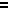 